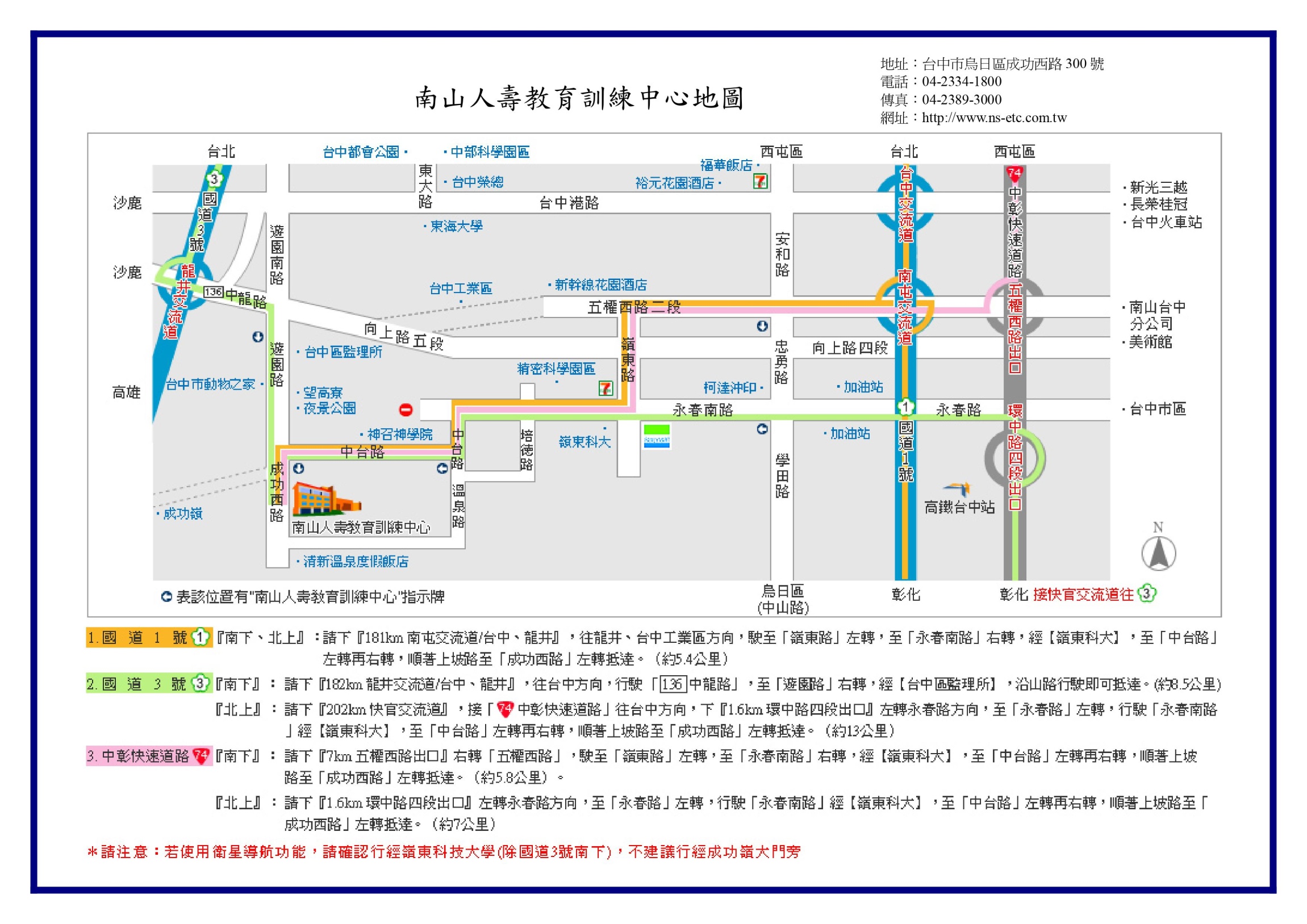 中鹿客運 99延 公車 即時交通資訊  台中高鐵 – 清新溫泉飯店 https://user.frdm.info/ckhung/saas/bus/taichung/timing4.php?rid=991&timeformat=2&refresh=1&reverse=0&hidecar=0&dark=0清新溫泉飯店發車時刻表 - 台中高鐵方向清新溫泉飯店發車時刻表 - 台中高鐵方向清新溫泉飯店發車時刻表 - 台中高鐵方向清新溫泉飯店發車時刻表 - 台中高鐵方向08:3012:0012:5014:5016:1017:5019:10精武火車站發車時刻表 - 清新溫泉飯店方向精武火車站發車時刻表 - 清新溫泉飯店方向精武火車站發車時刻表 - 清新溫泉飯店方向精武火車站發車時刻表 - 清新溫泉飯店方向06:5008:4010:0013:3014:4016:2017:40
